Лунгу Вадим АндреевичExperience:Documents and further information:Все документы имеются в наличии.Готов работать с 20,07,2009.Выслушаю все предложения.Position applied for: Able SeamanDate of birth: 27.07.1987 (age: 30)Citizenship: UkraineResidence permit in Ukraine: NoCountry of residence: UkraineCity of residence: ReniPermanent address: Одесская обл., г.Рени ул.28 Июня, 253/4Contact Tel. No: +38 (067) 985-92-87E-Mail: lungu-vadim@rambler.ruU.S. visa: NoE.U. visa: NoUkrainian biometric international passport: Not specifiedDate available from: 20.07.2009English knowledge: ModerateMinimum salary: 800-1000 $ per month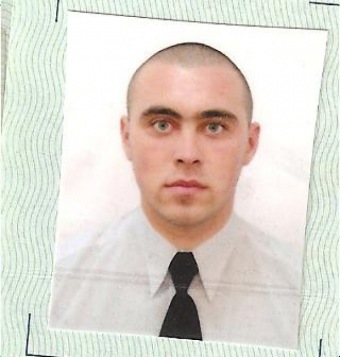 PositionFrom / ToVessel nameVessel typeDWTMEBHPFlagShipownerCrewingAble Seaman13.12.2008-25.05.2009SEPASDry Cargo50252XSKL, 8NVDS 48A-3U, 1940 kWt-ИранGolden Sea ShippingАзимут Крюинг КомпаниOrdinary Seaman08.02.2008-26.04.2008"Николай Савицкий"Dry Cargo20992*975л.с-УкраинаОАО УДП&mdash;